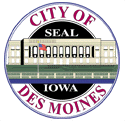 ***  DES MOINES CITY COUNCIL MEETING REPORT  ***The City Council took the following action on items listed in the attached meeting agenda summary. Copies of ordinances, resolutions and other Council action may be obtained from the City Clerk's Office (515) 283-4209. The six-digit number beginning with '20-' preceding each item on the agenda is a roll call number assigned by the City Clerk. Please refer to this number when requesting information or copies.SUMMARY OF DES MOINES CITY COUNCIL MEETINGCity Hall, City Council Chambers400 Robert D Ray Drive  Moved by Des Moines, Iowa 50309April 08, 2020 5:00 PMIowa Code Section 21.4 requires that each Council meeting shall be held at a place reasonably accessible to the public and at a time reasonably convenient to the public, unless for good cause such a place or time is impossible or impracticable. Given the Governor's prohibition on gatherings of ten or more persons during the COVID19 outbreak and further given Section Nine of the Governor’s March 19, 2020 proclamation suspending the regulatory provisions of Iowa Code §§ 21.8, 26.12, and 414.12, or any other statute imposing a requirement to hold a public meeting or hearing, the City Council has determined that a meeting at a physical place is impossible or impracticable and all Council meetings for the time being will be conducted electronically with the public allowed to attend per the instructions on this agenda. Meeting minutes will continue to be provided per the City’s normal course of business.Mayor and Council participated by ZOOM meeting due to COVID-19.The public can participate by using the information below:Join Zoom Meetinghttps://zoom.us/j/459763733?pwd=TW9aZ3RnQ0MvUW4vNlUvNXhBeFppdz09Meeting ID: 459 763 733Password: 542208Dial by your location        888 475 4499 US Toll-freeMeeting ID: 459 763 73320-0587ROLL CALL:  Present:  Cownie, Boesen, Gatto, Gray, Mandelbaum, Voss and Westergaard.20-05882.	APPROVING AGENDA, AS PRESENTED AND/OR, AS AMENDED:  Moved by Gatto.   Motion Carried 7-0. HEARING 20-05893.	Establishing the total maximum property tax dollars certified for levy for the fiscal year ending June 30, 2021, requires five votes for passage.  Moved by Gatto.   Motion Carried 7-0. ORDINANCES - FIRST CONSIDERATION20-05904.	To amend Section 94-196, relating to opening of bids.    Moved by Boesen, that this ordinance be considered and given first vote for passage. Motion Carried 7-0. 20-0591(A)	Final consideration of ordinance, (waiver of this rule is requested by City Manager and City Engineer), require six votes.    Moved by   Moved by Boesen. that the rule requiring that an ordinance must be considered and voted on for passage at two Council meetings prior to the meeting at which it is to be finally passed be suspended, that the ordinance be placed upon its final passage and that the ordinance do now pass, # that the rule requiring that an ordinance must be considered and voted on for passage at two Council meetings prior to the meeting at which it is to be finally passed be suspended, that the ordinance be placed upon its final passage and that the ordinance do now pass, #15879,   Motion Carried 7-0. 20-0592MOTION TO ADJOURN.  Moved by Gatto to adjourn the meeting at 5:25 pm.  The City of Des Moines is pleased to provide accommodations to disabled individuals or groups andencourages participation in City government. To better serve you, please notify us at least three business days in advance when possible at 515-283-4209, should special accommodations be required. Assistive Listening Devices are available for meetings in the City Council Chambers.View City Council agendas online at DSM.cityAll-America City1949  1976  1981  2003  2010  2017